Date: 24th April 2018Dear Parent/Carer,As part of Year 4’s learning, we are planning a visit to The Yorkshire Museum in York on Friday 8th June 2018. We will be leaving school at 9.00am and will be returning to school at the later time of approx. 4.15pm.Whilst there, the children will take part in a ‘Life in Anglo Saxon York’ workshop, and will have the chance to explore the museum and it’s surrounding gardens.Children will need to wear their school uniform as well as appropriate outdoor clothing for the weather on the day, ie: a sun hat, a waterproof jacket, wellies etc.They will need to bring a packed lunch and drinks bottle (no cans or glass please).  Those entitled to free school meals will be provided with a lunch, however if you would prefer to send your child with one from home, please specify on the slip below. As we believe this trip will be invaluable for your child’s learning experience, we are only asking for a voluntary contribution of £10.00 per child towards the cost. We must advise that if we do not receive sufficient contributions, we may have to cancel the visit. If you have any difficulty paying please contact us to discuss this. It is very important that all children attend, as they will be continuing their learning from the trip when they return and will be at a disadvantage if they have missed this vital part of their learning sequence.  Please complete and return the reply slip below with your contribution by Friday 25th May 2018. No child will be allowed to attend without written permission from their parent or carer. Yours Sincerely,Mrs R SettleYear 4 Teacher------------------------------------------------------------------------------------------------------------------------------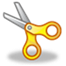 I give permission for my child……………………………….…………………..in class 4 to attend the visit to The Yorkshire Museum on 8th June 2018.Signed ………………………………………………………………………..  		£10 contribution enclosed Name ………………………………………………………………………….My Child is entitled to Free School Meals but will be bringing their own from home: YES/NO